Träningsprogram 2018 januari-februari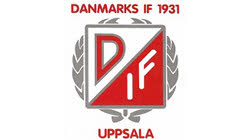 DagTidAktivitetPlatsÖvrigt Lör.13/111.00Löpning +styrkaDanelidTa med löparskorMån.15/120.30-22.00Löpning+ styrkaSävjaskolanTa med löparskorOns.17/1 21.00-22.30Löpning+StyrkaUppsävjaTa med löparskorMån.22/121.00-22.00Löpning+Styrka SävjaskolanTa med löparskorOns.24/121.00-22.30Styrka+FotbollUppsävjaKom i tid !Mån.29/121.00-22.00Styrka SävjaKom i tid !Ons.31/121.00-22.30FotbollUppsävjaKom i tid !Tis.6/219.00-20.30FotbollSävja KGKom i tid !Tors.8/219.00-20.30Fotboll Sävja KGKom i tid !Tis.13/219.00-20.30FotbollSävja KGKom i tid !Tor.15/219.00-20.30FotbollSävja KGKom i tid !Tis.20/219.00-20.30FotbollSävja KGKom i tid !Tor.22/219.00-20.30FotbollSävja KGKom i tid !24/214.00Träningsmatch ArmeniskaSävja KGSamling 12.45Tis.27/219.00-20.30FotbollSävja KGKom i tid !Tor.1/319.00-20.30FotbollSävja KGKom i tid !